5 SCHRITTE ZUM GENUSSUNSERE REGIONALE KREATIV KÜCHE FÜR SIE ZUHAUSE1.SIE HABEN LUST AUF EIN FEINES ESSEN OHNE SELBST ZU KOCHEN?Besuchen Sie unsere Homepage und suchen sich ihr persönliches Genuss-Päckle aus. Die Bestellung erfolgt per Mail unter kontakt@hirsch-ellwangen.de. Um alles möglichst frisch vorbereiten zu können, sollte Ihre Bestellung jedoch min. 1 Tag vor der Abholung erfolgen.2. SIE HOLEN IHR GENUSS-PÄCKLE BEI UNS ABUnsere Genuss-Päckle können zu den regulären Öffnungszeiten unseres Restaurants abgeholt werden.3.DER WEG ZUM KULINARISCHEN ERFOLGIn allen Genuss-Päckle liegt eine genaue Anleitung für die Zubereitung bei. Ab und zu verrät unser Küchen-Team Ihnen dabei den ein oder anderen Profi-Tipp damit alles so einfach wie möglich wird.4. DAS GEMEINSAME KOCHEN MIT FAMILIE, VERWANDTEN ODER FREUNDENUnsere Genuss-Päckle sind so zusammengestellt, dass sie in wenigen Schritten zubereitet werden können. Hierbei verzichten wir bewusst auf das komplette Vorbereiten unserer Gerichte. Dies dient in erster Linie der Qualität, vor allem aber dem Geschmack. Keine Sorge, alle noch zu erledigenden Schritte werden mit einer Anleitung genauestens beschrieben.5. DER KULINARISCHE HÖCHSTGENUSSZu guter Letzt heißt müssen die Gerichte nur noch angerichtet werden. Dies können Sie nach unserer Anleitung machen oder ihrer eigenen Kreativität freien Lauf lassen. Ist dieser Schritt erledigt, bleibt Ihnen nur noch Ihr zubereitetes Menü zu genießen. MAHLZEITUNSERE SCHWÄBISCHEN„GENUSS-PÄCKLE“UNSERE REGIONALE KREATIV KÜCHE FÜR SIE ZUHAUSE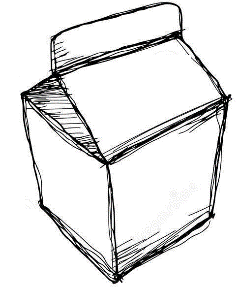 Die Zutaten für unsere „Genuss-Päckle“ werden immer frisch zubereitet & können somit min. 5 Tage verschlossen imKühlschrank aufbewahrt werden. Zusätzlich liegt immer einegenaue Anleitung mit bei, mit deren Hilfe es kinderleicht ist dieGerichte zuzubereiten. Unsere „Genuss-Päckle“ sind perfekt für jeden Anlass Zuhause, egal ob mit Freunden, Familie oder einfach nur um für sich selbst tolle Gerichte in gewohnter Hirsch-Qualität zu kochen.„UNSER WILD-MENÜ-PÄCKLE“						CREMESUPPE VOM NEUNHEIMER KÜRBISgeröstetes Laugenweckle | Kürbiskerne  ∙∙∙ZWEIERLEI VOM HEIMISCHEN WILD( Reh-& Wildschweinebraten )Rotkohl mit Alb-Apfel | Semmelknödel | Waldpilzragout | Schmorsoße mit Wildkräutern80,- (4 Pers.) / 160,- (8 Pers.) 	„UNSER VEGGIE-MENÜ-PÄCKLE“			CREMESUPPE VOM NEUNHEIMER KÜRBISgeröstetes Laugenweckle | Kürbiskerne ∙∙∙GNOCCHI VON DER ROTEN RÜBEgeschmorter Topinambur | Kopfsalatpesto | Walnuss | Ziegenfrischkäse vom Rattstadter Biohof							  60,- (4 Pers.) / 120,- (8 Pers.)„UNSER SCHWOBA-MENÜ-PÄCKLE“			SCHWÄBISCHE MAULTÄSCHLEWurzelgemüse | Tafelspitzbrühe Petersilie∙∙∙ZWIEBELROSTBRATEN( vom Allgäuer Fleckvieh )Dicke Schupfnudla | Filder-Sauerkraut | Rotweinsoße | Röstzwiebel 80,- (4 Pers.) / 160,- (8 Pers.)„UNSER GÄNSE-PÄCKLE“					( 3 Tage Vorbestellung )1 GANZE FREILANDGANSRotkohl mit Alb-Apfel | Kartoffel-Klöße | Maronen | Gänsesoße mit Orangenschale & Zimt							  		     120,- (ca. 8 Pers.)„UNSER ENTEN-PÄCKLE“					( 3 Tage Vorbestellung )1 GANZE HEIDE-ENTERotkohl mit Alb-Apfel | Kartoffel-Klöße | Bratapfel | Entensoße mit Sherry & Zimt							60,- (4 Pers.) / 115,- (8 Pers.)			VORBESTELLUNG & ABHOLUNGAlle unsere „Genuss-Päckle“ sollten mindestens 1 Tag vor Abholung vorbestellt werden. Dies ist per Mail unter kontakt@hirsch-ellwangen.de möglich.Unseren „Päckle-Service“ bieten wir von Mittwoch bis freitags von 11:00 bis 14:00 Uhr an.PRODUKTE AUS UNSEREM FEINKOSTSHOPALS ERWEITERUNG FÜR IHR PERSÖNLICHES PÄCKLEMit den folgenden Produkten aus unserem schwäbischen Feinkost-Shop, können Sie ihre persönlichen Genuss Päckle ganz nach Belieben erweitern. Alle unsere Produkte sind natürlich auch einzeln zu kaufen.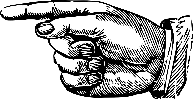 SUPPEN500 gr. 		Schwäbische Mautlaschen „Edition Hirsch“				9,90	400 ml		Cremesuppe vom Neunheimer Kürbis					4,90	400 ml 		Tafelspitzbrühe								4,90400 ml	 	Gemüsebrühe								4,90400 ml		Essenz vom Ellwanger Reh & Alb-Steinpilz				5,90400 ml		Saure Kutteln								5,50SOSSEN & MARINADEN:400 ml		Bratensoße mit Fellbacher Rotwein					7,90400 ml		Sauerbratensoße mit Alb-Apfel-Essig					7,90400 ml		Rouladensoße mit Senfkorn & Essiggurke				7,90400 ml		Rahmsoße mit Hofgut Sahne						7,90400 ml		Waldpilzragout mit verschiedenen Alb-Pilzen				7,90400 ml 		Entensoße mit Sherry & Zimt						7,90400 ml		Wurstsalatmarinade „Edition Hirsch“					4,90	400 ml		Feldsalat-Vinaigrette mit Rapsöl vom Bauer August			4,90FLEISCH:500 gr. 		Rostbraten vom Allgäuer Fleckvieh						16,-500 gr.		geschmorter schwäbischer Sauerbraten					12,-500 gr. 		geschmorter Rehbraten aus Ellwanger Jagd					15,-500 gr.		Gulasch vom Ellwanger Reh & Wildschwein					15,-BEILAGEN:400 ml 		Rotkohl mit Alb-Apfel								4,901 Kg		Dicke Schupfnudeln (Tiefgefroren)						7,901 Kg		Gnocchi von der roten Rübe (Tiefgefroren)					7,901 Kg 		Serviettenknödel								7,901 Kg		frische Tagliatelle								7,90DESSERT:1 Portion	Creme Brûlée zum selber flämmen mit Vanille & Zimt				5,901 Portion	Panna Cotta mit Hofgut-Sahne & Pflaumenmus				5,901 Portion	Haselnuss Tiramisu mit salzigem Karamell					5,90UNSERE PÄCKLE ZU WEIHNACHTENBIS ZUM 18.12.2020 VORBESTELLBARWas gibt es Schöneres als die Weihnachtsfeiertage zuhause und mit den liebsten Menschen zu verbringen, ganz besonders in diesem turbulenten Jahr. Aus diesem Grund haben wir in diesem Jahr für Sie unsere „Weihnachts-Päckle“ zusammengestellt. Alle unsere Päckle sind fertig für Sie vorbereitet und müssen zuhause nur noch erwärmt bzw. angerichtet werden. Zusätzlich liegt immer eine genaue Anleitung & Fotos der Gerichte mit bei, mit deren Hilfe es kinderleicht ist Ihr persönliches Weihnachtsfest-Menü zuzubereiten. VORBESTELLUNG & ABHOLUNGAlle unsere „Weihnachts-Päckle“ können bis zum 18.12.2020 vorbestellt werden. Die Abholung erfolgt dann am 22.12.2020 und 23.12.2020 von 11.00-bis 15.00 Uhr. „UNSER SCHLIGGER-MENÜ-PÄCKLE“						ESSENZ VOM GETROCKNETEN ALB-STEINPILZEnten-Ravioli | Wurzelgemüse | Rapsöl vom Bauer August∙∙∙KROSSE ENTENBRUST[ von.der.oldenburger.heide ]2 erlei Knödel [ Semmel- & Kartoffel ] | Rotkraut mit Alb-Apfel | Maronen | Entensoße mit Zimt∙∙∙BRATAPFEL „2020“[ jakob.fischer.bio.apfel.aus.dem.eigenen.garten ]Bio Apfel | Mandelkrokant | Vanille | weiße Schokolade | salziges Karamell       100,- (4 Pers.) / 200,- (8 Pers.) „UNSER VEGGIE-MENÜ-PÄCKLE“						ESSENZ VOM GETROCKNETEN ALB-STEINPILZSteinpilz-Ravioli | Wurzelgemüse | Rapsöl vom Bauer August∙∙∙GNOCCHI VON DER ROTEN RÜBEgeschmorter Topinambur | Kopfsalatpesto | Walnuss | schwäbischer Pecorino vom Rattstadter Biohof∙∙∙BRATAPFEL „2020“[ jakob.fischer.bio.apfel.aus.dem.eigenen.garten ]Bio Apfel | Mandelkrokant | Vanille | weiße Schokolade | salziges Karamell 							  80,- (4 Pers.) / 160,- (8 Pers.)„UNSER WIRTSHAUS-MENÜ-PÄCKLE“							ESSENZ VOM GETROCKNETEN ALB-STEINPILZSteinpilz-Ravioli | Wurzelgemüse | Rapsöl vom Bauer August∙∙∙GESCHMORTE BÄCKLE [ vom.schwäbischen.jungrind ]Kartoffel-Schnittlauchpüree | geschmorter Topinambur | kleine Zwiebel | Röstzwiebel | Schmorsoße mit eigenem Rotweinessig∙∙∙BRATAPFEL „2020“[ jakob.fischer.bio.apfel.aus.dem.eigenen.garten ]Bio Apfel | Mandelkrokant | Vanille | weiße Schokolade | salziges Karamell              100,- (4 Pers.) / 200,- (8 Pers.)„UNSER GOURMET-MENÜ-PÄCKLE“							WURZELBROTKräuterdip | Griebenschmalz | Tomatencreme∙∙∙GEBEIZTER KOCHER-SAIBLINGRote Rüben | Meerrettichcreme | Kaviarvinaigrette | Feldsalat∙∙∙ESSENZ VOM GETROCKNETEN ALB-STEINPILZRavioli | Wurzelgemüse | Rapsöl vom Bauer August∙∙∙ROSA GEBRATENER TAFELSPITZ[ vom.schwäbischen.jungrind ]getrüffeltes Kartoffelpüree | glasiertes Wintergemüse | Schmorsoße mit selbst gemachtem Rotweinessig∙∙∙BRATAPFEL „2020“[ jakob.fischer.bio.apfel.aus.dem.eigenen.garten ]Bio Apfel | Mandelkrokant | Vanille | weiße Schokolade | salziges Karamell     60,- / Pers. (min. 4 Pers.)UNSERE PÄCKLE ZU SILVESTERUNSERE REGIONALE KREATIV-KÜCHE FÜR SIE ZUHAUSE„UNSER RACLETTE-PÄCKLE“						CREMESUPPE VON ROTEN RÜBENTatar vom Kocher-Saibling | Laugencroutons | Schnittlauch-öl | junge Kresse∙∙∙ALLES FÜRS RACLETTE[ aus.unserer.regional.küche ]FLEISCH: Medaillons von Rind & Landschwein sowie Grill-Spieße von Ente & RehFISCH: Lachs, Kräuter-Garnelen & Zander im SpeckmantelGEMÜSE: 	Champignons, Kartoffeln vom Bauer Ralf, Rote Bete, Paprika, Peperoni,		Mais, wilder Brokkoli, Tomaten, Topinambur, Miso-Sellerie, Zucker-Erbsen, Zucchini, Vanille-Karotten,WURST: Pfefferschinken, Speckwürfel, luftgetrocknete Schinken & SalamiKÄSE: Raclettekäse, Mozzarella, Feta Würfel D.O.C. & schwäbischer BergkäseSOSSEN & DIPS: Kräuterbutter, Sesambutter & BBQ-Dip „Edition Hirsch“		        Tomaten-Basilikum Dip, Aprikosen-Curry-Chutney, Knoblauch-AioliBROT: Wurzel-Baguette zum selber aufbacken∙∙∙DUNKLE SCHOKOLADE [ aus.nachhaltigem.&.fairem.anbau ]Alb Birne/ Schwarznessel/ Brombeere/ grüner Tee					45,- / Pers. (min. 4 Pers.)„UNSER SILVESTER-MENÜ-PÄCKLE“						WURZELBROTKräuterdip | Griebenschmalz | Tomatencreme∙∙∙GEBEIZTER KOCHER SAIBLING[ vom.fischböck.am.kocherursprung ]Rote Rüben | Limetten-Vinaigrette | Mayonnaise mit Schwarzwald-Miso | Feldsalat∙∙∙CREMESUPPE VON ROTEN RÜBENTatar vom Kocher-Saibling | Laugencroutons  | Schnittlauch-öl | junge Kresse∙∙∙ROASTBEEF AM STÜCK [ vom.allgäuer.fleckvieh ]getrüffeltes Gratin | gerösteter Brokkoli | Schmorzwiebel | Geräucherte Hollandaise |Schmorsoße mit eigenem Rotweinessig∙∙∙DUNKLE SCHOKOLADE [ nachhaltig.&.fair.angebaut ]Alb Birne/ Schwarznessel/ Brombeere/ grüner Tee   	     60,- / Pers. (min. 4 Pers.)